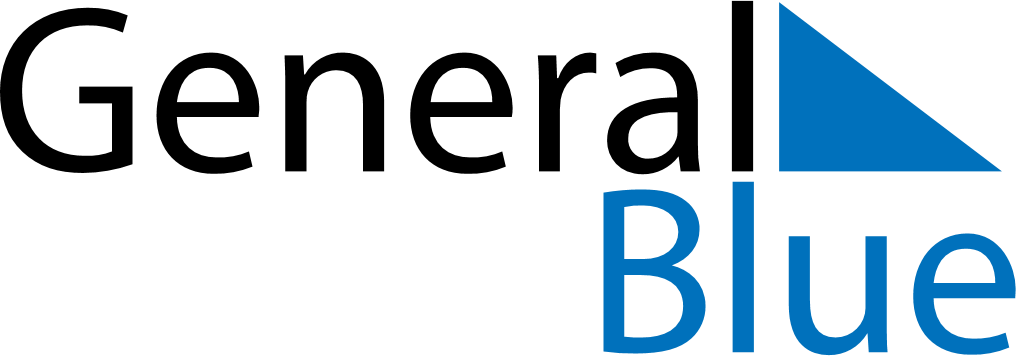 October 2021October 2021October 2021GuatemalaGuatemalaMONTUEWEDTHUFRISATSUN123456789101112131415161718192021222324Revolution Day25262728293031